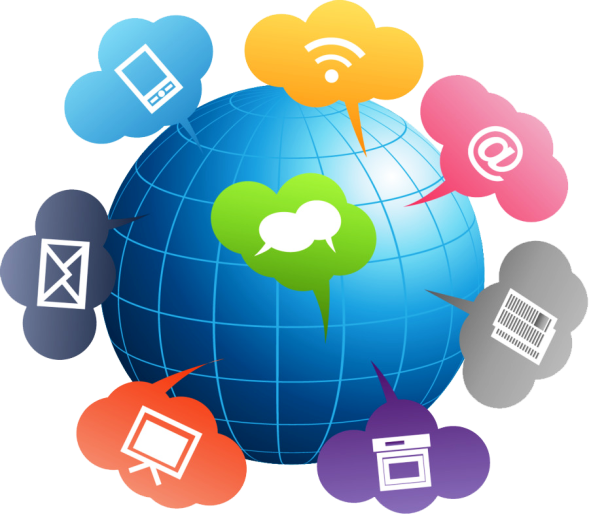 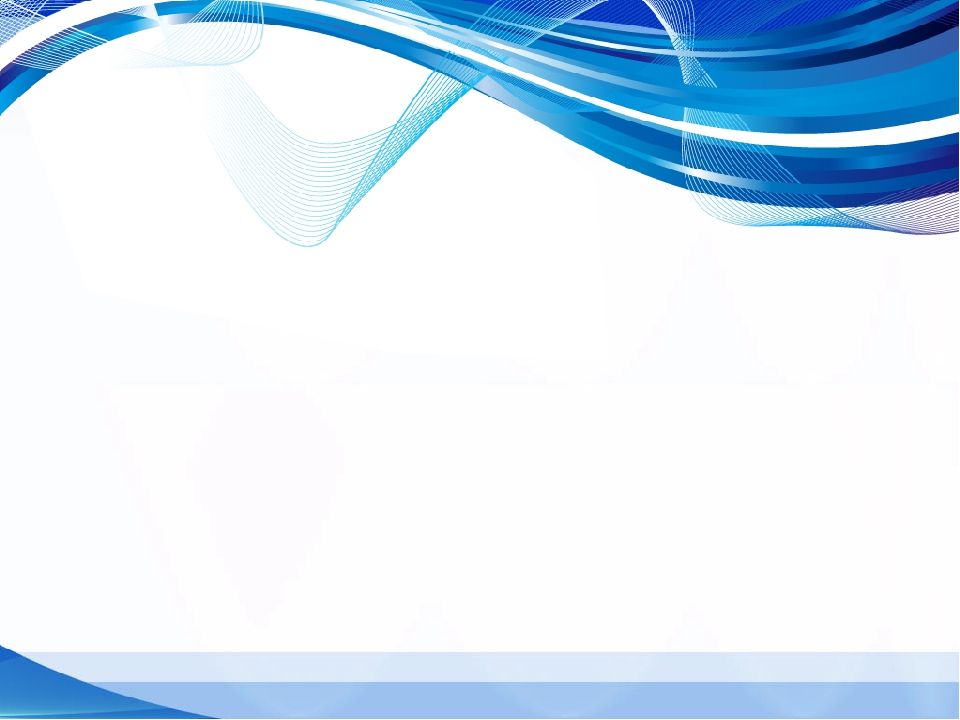 № п/пЗмест работыКласЧас правядзенняМесца правядзенняАдказныя1.Квэст “Бяспека ў сетцы Інтэрнэт”(https://learningapps.org/view11427605)123411.00-12.00каб. № 11каб. № 15каб. № 13каб. № 12Іванейчык В.І.Бялаш С.М.Курыла І.А.Аўдзей С.В.2.Практыкум па зносінах у Сетцы “Месца сустрэчы – Інтэрнэт”5611.00-12.00каб. № 33каб. № 21Корань Р.Ю.Васілеўская І.М.3.Дэбаты “Рэальнасць –  віртуальная, пагроза – рэальная!”7811.00-12.00каб. № 31каб. № 22Нупрэйчык Г.І.Дрозд І.К.4.Веб-агляд “Сайты, якія мы выбіраем”91011.00-12.00каб. № 32каб. № 34Навіцкая Т.І.Прышчэпа І.В.5.Рэйд “Падлетак”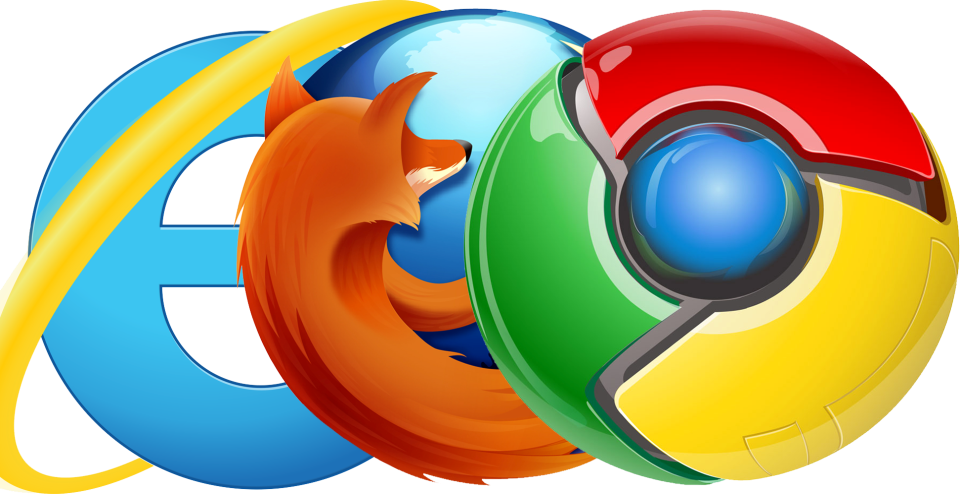 Бобка І.У., пед.-сацыяльн.,Шчэрбань Б.А., пед.-псіхолаг,кл.кіраўнікі